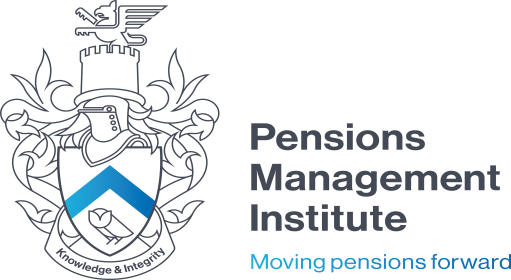 Defined Contribution Arrangements Assignment 1 (Part 1 – Defined Contribution Scheme and System Design)  Recommended Time: 3 hours You act as Secretary to the Trustees of a trust-based DC scheme. A newly elected         Member Nominated Trustee (MNT) has contacted you and is keen to learn the various         areas of legislation that have impacted the design of DC schemes. Draft a memo       responding to the MNT’s query. 30 marks Describe the key features of the Single Tier State Pension and the changes to the State Pension Age introduced by the Pensions Act 2014. marks Summarise the main features of Automatic Enrolment. 10 marks Explain some of the potential drawbacks and benefits of individuals having real-time          access to their member records. marks You are the Pensions Manager of XYZ Ltd who runs a bundled DC scheme. You                     have been contacted by a member of the XYZ Ltd Pension Scheme who has                        asked you to explain the difference between a bundled arrangement and an                  unbundled arrangement. Write a letter responding to the member’s query. 20 marks The chair of trustees for the XYZ scheme has emailed you to ask for information on         Straight Through Processing (STP). Set out a response explaining the process and                how the adoption of STP could improve the administration process. 10 marks 